Worksheet 1aPlanning your engagement activity - OverviewWhat is the issue?(Outline the service or challenge that you are hoping to improve or change in partnership with children and young people)Opportunities or limitations of activity? (What are the opportunities and limitations of time, staff capacity, resources, or impact that you are working with)Which children or young people?(do you need to speak to specific age ranges? Or children and young people who have experience of specific health conditions or services)Recruitment plan? (where will you find these children & young people? Who do you need to work with to recruit and support them to engage?)Barriers to engagement(what support will these children and young people need to attend / participate? Think about travel, phone credit / Wi-Fi data, privacy (if online activity), nerves or social anxiety, accessibility, personal care support etc) What do you (professionals) hope to achieve? (your aims and motivation)What do children /young people hope to achieve? (children & young people’s aims and motivation – these may or may not be the same as above – projects should be designed to work for all involved)How will you do it? (method - workshop, meeting, individual clinic chats, creative arts etc)How will the outcome impact and shape service delivery or change?(be specific – I will change my practice, I will share with colleagues, I will update our plans, we will change xxx. It is ok also to say what you cannot guarantee from process)How will you evaluate, celebrate and share the input of children and young people?(think about letters and cards of thanks, certificates, vouchers, celebration meals etc and sharing through newsletters, twitter, emails to colleagues etc)Worksheet 1bEngagement Showstopper – visual reminder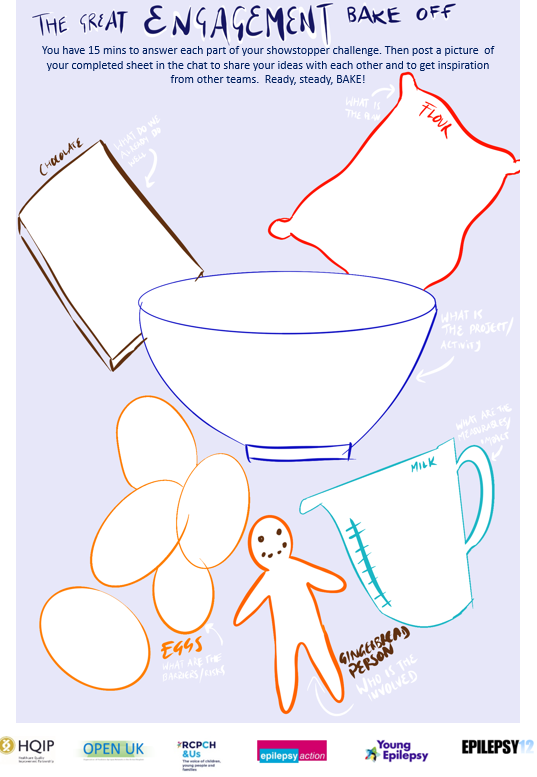 Worksheet 1cEngagement Ideas for involving children and young people in service shaping Ideas from clinicians on the Engagement QI Programme (EnQIP)Nerf gun votingSmartie votingFestivalsSkittles votingFancy dress outfitsThrough hobbies / sports friendlies / sports dayPizza partyFloor painting / drawing (large brainstorms)Art canvasAir drying clayMuralsBrainstorming with post its notes for drawing/writing onGaming groups/computer gamesPlaydough superheroLego building for areas in clinicSuggestions from the Children and Young People’s Engagement TeamSpeak to young people in clinic – see clinic chats Meet with your hospital youth forumRun a workshop at local school, youth centre, PRU, children’s centreAttend a local youth forum (council or third sector led)Run a photography / art / film competition Commission a visual art facilitatorWork with young peer researchers / outreach teamUse forum theatre approaches to explore issuesHost an open day – meet the doctorGather some young volunteers to plan an event to hear from other young people…Box stackVisual Voting / Menti VotingWeek of action – ask one questionCreate an activity sheet to do in clinic waiting areasGingerbread people – you / the support around youTakeover challenge to review consultation feedbackYouth social action projects Host a roundtable / learning conversation Involve them in interviews or board level discussions Ask them for their ideas :-D More activities in the Voice and Choice Action Pack, Recipes for Engagement and Recipes for Rights. Worksheet 1dImpact and influenceBefore engaging young people there are often other people that need to be engaged – both internal and external stakeholders. This could be for a range of reasons, e.g. to help gain permission or budget for the engagement project, to access networks, to create relationships that can then be accessed for referrals.It is important to reflect onThe engagement to action model – where are they on the engagement journey, and what can support them to move towards action?What will motivate the person you are trying to engage, as opposed to what motivates you personally.What are the main barriers and challenges to the engagement moving forward? MotivatorsIntrinsic – personal and internalExtrinsic – externalDirect – related to the intended project and outcomes Indirect – unconnected to the actual project and outcomesBarriers and challengesCapacity, skills, knowledgeBeliefsStrategy, process, deliveryPractical barriers for participantsOrganisational barriers, systems and structuresRelational barriersWorksheet 1ePlanning your engagement activity – LogisticsRemember to checkSafeguarding links and template documents for work with CYP Digital work links including safeguardingWorksheet 1fExample group work session planOverall aim of workshop / session:				Duration:Number of participants:					Date: Worksheet 1gExample group agreement and end of session signposting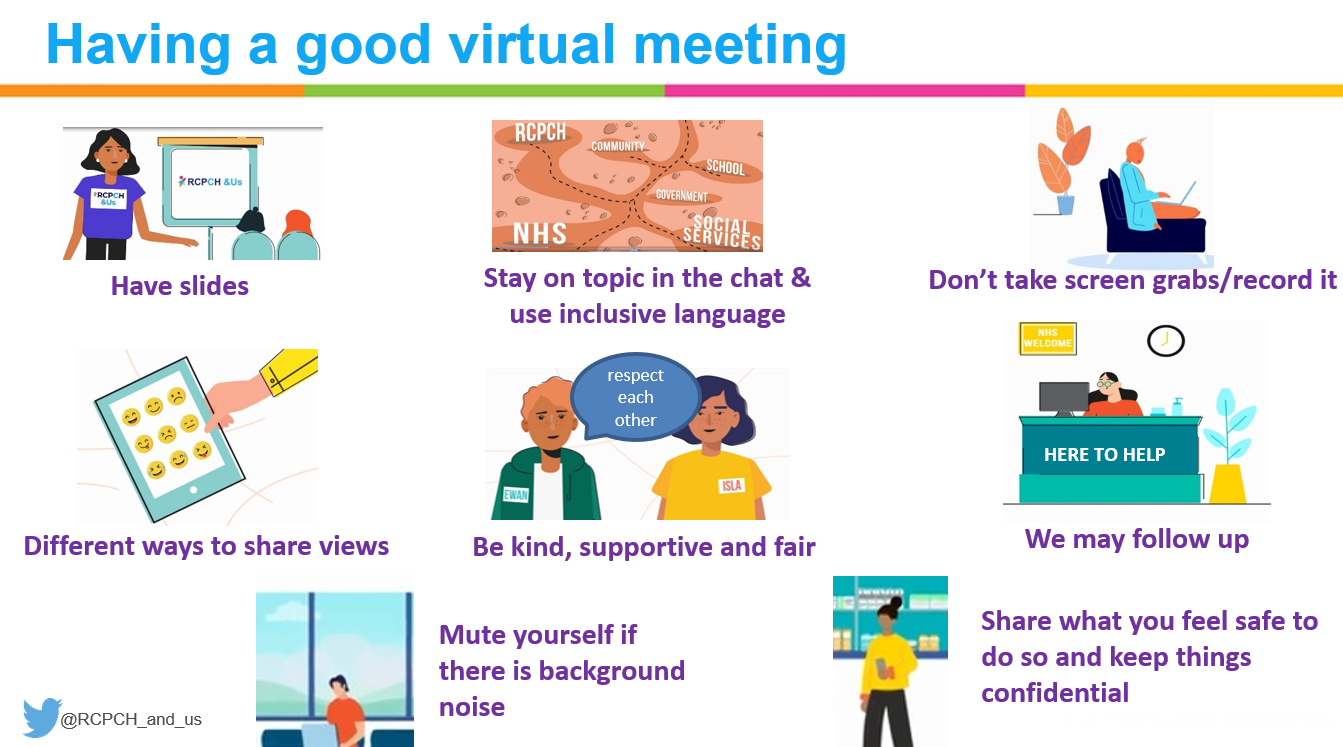 You might have worries or concerns that won’t get answered in the session, or new things that you hear that you want to talk about. You can get in touch with some of the national support services, not just about the session topics, but about other things that might be going on in your life: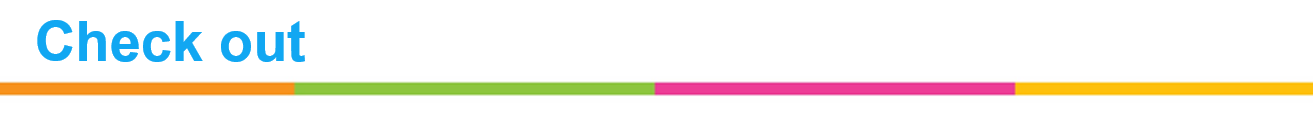 The Mix, a charity supporting young people/young adults online or by phoning 0808 808 4994. Childline for support for children and young people online or by phoning 0800 1111BOLOH helpline for Black, Asian and minority ethnic groups of young peoplePapyrus Hopeline for those experiencing thoughts of suicide Kooth App for supporting young people’s mental healthNHS Every Mind Matters lots of different resources for all agesGive us a Shout online or text SHOUT to 85258 for all age supportStudent Space with support for students during the Coronavirus pandemicYoung Minds with detailed support for young people, parents and professionals Wellbeing support for workers Blue Light Programme which supports emergency workersWhat Motivates MeWhat Motivates themKey MotivatorsSecondary MotivatorsKey MotivatorsSecondary MotivatorsBarriers & challenges (my view)Barriers & challenges (their view)Getting the children and young people thereGetting the children and young people thereActivityProgress/LeadCreate activity publicity (poster etc) graphic design and draft textPublicise through Social media – twitter, Facebook groups etcIdentifying, contacting and building relationships with partner organisationsContacting, engaging, building relationships and selling opportunity to children and young peopleCommunication and liaison with parents / carersDesign and prep activityDesign and prep activityActivityProgress/LeadActivity design (for different age and stage)Preparing and gathering resources for workshopsAgreeing who facilitates sessionHiring specialist facilitators Booking rooms or setting up online links Risk assessing activitiesAgreeing first aid / safeguarding leadsPre and post activity communication with children, young people, parents and partnersAccessibility logisticsAccessibility logisticsActivityProgress/LeadTravel ‘agent’ for in person meetingsData / IT access for online meetingsPersonal care support Translation /interpretation and communication needsAccessibility check of activitiesTime / duration Activity / topicResources needed Who leadsWelcomeHaving a good virtual meeting (Aka - group agreement)Intros and check inAim of sessionIcebreakerActivity 1Activity 2Sum up and next steps Check out, signpostingThanks, and close